 原著 早期認知症と和文表題14 ポイント（太字ＭＳゴシック）に関する検討ＭＭＳＥとＭＲＩ 和文副表題12ポイント（太字ＭＳゴシック）診断認知症　太郎1,2]　 認知症　次郎2]　 認知症　花子3]Analysis of  英文表題　12 ポイント（太字Times New Roman） degree of cognitive impairmentDiagnosis of  英文副表題名11 ポイント（太字Times New Roman） and MRITaro Dementia1,2]  Jiro Dementia 2]  Hanako Dementia3]「抄録」　目的：本文（9ポイント、ＭＳ明朝）。600字以内。対象と方法：認知障害を主訴として受診｢抄録｣は10.5ポイント太字明朝ＭＳ。一文字スペースを入れ本文を続ける。した症例○○例に対して・・解析をした。結果：MMSEと早期認知症の間には・・・・・・・・・・・。結論：早期認知症では、認知機能障害の・・・・・・可能性がある。「Abstract 」 Objective: The study was本文（10ポイントTimes New Roman）。250語以内to assess the efficacy ｢Abstract｣は（10.5ポイントTimes New Roman）、一文字スペースを入れ本文を続ける・・. Methods:102 patients　were analyzed・・・・and were involved in the study.・・・.Results:Statistical analysis of・・・・・ revealed significant correlations　between Aand B.・・・. Conclusions: It may play a role in monitoring disease progression in the earl stage of dementia.Key Words : MMSE, ○○○, ○○, MRI, 早期認知症1] 東都大学医学部　和文所属10 ポイント（ＭＳ明朝）老年○○学講座Toto University英文所属10 ポイント（Times New Roman）, Department of ○, Division of ○2] △△△クリニック,　　△△△ Clinic 3] ●●株式会社　　, ●● Co., Ltd１．はじめに本論文誌は、早期認知症に関する基礎的・臨床的研究であり、早期認知症の予防・診断・リハビリに寄与すると認められるもの、ならびにこれに関連ある領域の内容と規定されている1。  ○○○○○○○○○○○○○○○○○○○○○○○○○○○○○○○○○○○○○○○○○○○○○○○○○○○○○○○○○○○○○○○○○○○○○○2－4。２．対象と方法２．１　対　象○○○○○○○○○○○○○○○○○○○○○○○○○○○○○○○○○○○○○○○○○○○○○○○○○○○○○○○○○○○○○○○○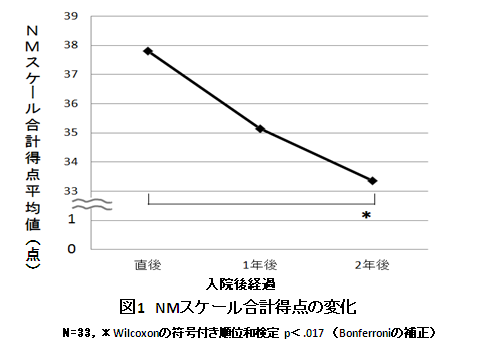 ○○○○○○○○1-3,5○○○○○○○○○○○○○○○○○○○○○○○○○○２．２．１　　患者の選定○○○○○○○○○○○○○○○○○○○○○○○○○○○○○○○○○○○○○○○○○○○○○○○○○○○○○○○○○○○○○○○○○○○○○○○○○○○○○○○○○○○○○○○○○○○○○○○○○○○○○○○○２．２．２　　治療方法　以前記述したように6-7、○○○○○○○○○○○○○○○○○○○○○○○○○○○○○○○○○○○○○○○○○○○○○○○○○○○○○○○○○○○○○○○○○○○○○○○○○○○○○○○○○○○○○○○○○○○○○○○○○○○○○○○○３．倫理的配慮○○○○○○○○○○○○○○○○○○○○○○○○○○○○○○○○○○○○○○○○○○○○○○○○○○○○○○○○○○○○○○○○○○○○○４．結　果○○○○○○○○○○○○○○○○○○○○○○○○○○○○○○○○○○○○○○○○○○○○○○○○○○○○○○○○○○○○○○○○○○○○○○○○○○○○○○○○○○○○○○○○○○○○○○○○○○○○○○○○○○○○○○○○○○○○○○○○○○○○○○○○○○○○○○○○○○○○○○○○○○○○○○○○○○○○○○○○○○○○○○○○○○○○○○○○○○○○○○○○○○○○○○○○○○○○○○○○○○○○○○○○○○○○○○○○○○○○○○○○○○○○○○○○○○○○○○○○○○○○○○○○○○○○○○○○○○○○○○○○○○○○○○○○○○○○○○○○○○○○○○○○○○○○○○○○○○○○○○○○○○○○○○○○○○○○○○○○○○○○○○○○○○○○○○○○○○○○○○○○○○○○○○○○○○○○○○○○○○○○○○○○○○○○○○○○○○○○○○○○○○○○○○○○○○○○○○○○○○○○○○○○○○○○○○○○○○○○○○○○○○○○○○○○○○○○○○○○○○○○○○○○○○○○○○○○○○○○○○○○○○○○○○○○○○○○○○○○○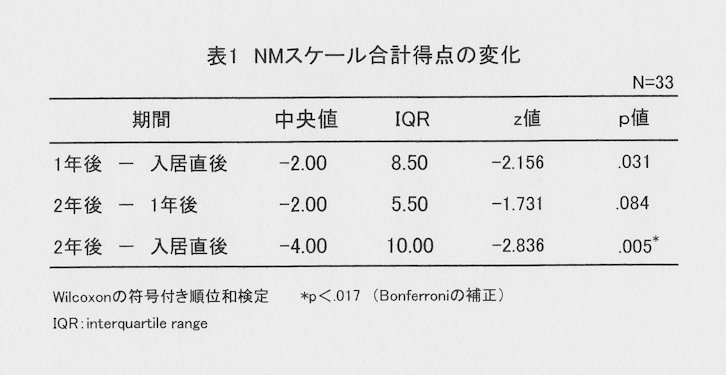 ５．考　察　○○○○○○○○○○○○○○○○○○○○○○○○○○○○○○○○○○○○○○○○との報告がみられる2,3,7。　○○○○○○○○○○○○○○○○○○○○○○○○○○○○○○○○○○○○○○○○○○○○○○○○○○○○○○○○○○○○○○○○○○○○○○○○○○○○○○○本多らによると○○○○○○○○○○○○○○○○○○○○○○○○○○○○○○○○○○○○○○○○○○5，9，10。○○○○○○○○○○○○○○○○○○○○○○○○○。６．まとめ○○○○○○○○○○○○○○○○○○○○○○○○○○○○○○○○○○○○○○○○○○○○○○○○○○○○○○○○○○○○○○○○○○○○○10，11。謝　辞　○○○○○○○○○○○○○○○○○○○○○○○○○○○○○○○○○○○○○○○○○○○○○○○○○○○○○○○○利益相反　本論文に関して開示すべきCOIは・・・・・。参考文献_1.花田太郎. 大脳皮質基底核変性症（CBD）について.医療　2222;99(9):991-90．2.北岡哲子,宇治橋貞幸,工藤千秋　他. 認知症患者の表情に現れる特徴の抽出法に関する研究. 日本早期認知症学会誌 2013;6(1): 71-77.3.Geller AC, Venna S, Prout M, et al. Should the skin cancer examination be taught in medical school. Arch Dermatol. 2002;138(9):1201-1203.4.The Euro Guidelines Group for HIV resistance. Clinical and laboratory guidelines for the use of HIV-1 drug resistance testing as part of treatment management: recommendation for the Europian setting. AIDS. 2001;15(3): 309-20.5.大田恵美子、長坂高村、新藤和雅　他.ニューロフェリチノパチーの１家系. In 第４８回日本神経学会抄録集.東京.9.8-10.1.2005.6.Gage BF, Fihn SD, White RH. Management and dosing of warfarin therapy.　The American Journal of Medicine. 2000; 109(6):481-488.doi:10.1016/S0002-9343 (00)00545-3.7.Aggleton JP. Understanding anterograde amnesia: disconnections and hidden lesions. J Exp Psychol. 2008; 61(10): 1441-1471. http://search.ebscohost.com/login.aspx?direct=true&db=pbh&AN=34168185&site=ehost-live Accessed March 18, 2010.8.独立行政法人福祉医療機構. 介護事業者情報.　http://www.wam.go.jp/ kaigo/. 11月5日, 2011.9．Smith SF, Duell DJ, Martin BC et al.(河原礼子、山内豊明、山田友恵他訳).看護技術－目で見る辞典.初版.東京：西村書店：2006.10.松井真.髄液の免疫モニタリング. 田中正美,湯浅龍彦編.２１世紀の免疫学.東京：医歯薬出版.2001：22-6.11.川合充編.筋ジストロフィーとリスク・クライシス管理.厚生省精神・神経疾患研究委託費.筋ジストロフィー患者のケアシステムに関する総合研究「リスク管理とネットワーク」分化会.2000.